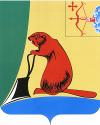 пгт ТужаО внесении изменения в постановление администрации Тужинского муниципального района от 11.10.2013 № 536В соответствии с Федеральным законом от 06.10.2003 N 131-ФЗ «Об общих принципах организации местного самоуправления в Российской Федерации», с пунктом 8.3 статьи 8 Положения об управлении и распоряжении имуществом муниципального образования Тужинский муниципальный район, утвержденного решением Тужинской районной Думы от 25.10.2012 № 21/158, в целях повышения эффективности управления муниципальным имуществом администрация Тужинского муниципального района ПОСТАНОВЛЯЕТ: 1. Внести в постановление администрации Тужинского муниципального района от 11.10.2013         № 536, которым утверждена муниципальная программа Тужинского муниципального района «Управление муниципальным имуществом» на 2014-2018 годы (далее – Программа), следующее изменение: Приложение № 2 к Программе «Расходы на реализацию муниципальной программы за счет средств бюджета района»» изложить в новой редакции согласно приложению.2. Контроль за исполнением постановления возложить на заведующую отделом по экономике и прогнозированию администрации Тужинского муниципального района Клепцову Г.А.3. Настоящее постановление вступает в силу с момента официального опубликования в Бюллетене муниципальных нормативных правовых актов органов местного самоуправления Тужинского муниципального района Кировской области.И.о. главы администрации Тужинского муниципального района                     Л.В. Бледных Приложениек постановлению администрации Тужинского  муниципального района  от  25.06.2014 № 255Приложение № 2 к муниципальной программеРАСХОДЫНА РЕАЛИЗАЦИЮ МУНИЦИПАЛЬНОЙ ПРОГРАММЫЗА СЧЕТ СРЕДСТВ БЮДЖЕТА РАЙОНА_______________АДМИНИСТРАЦИЯ ТУЖИНСКОГО МУНИЦИПАЛЬНОГО РАЙОНАКИРОВСКОЙ ОБЛАСТИПОСТАНОВЛЕНИЕАДМИНИСТРАЦИЯ ТУЖИНСКОГО МУНИЦИПАЛЬНОГО РАЙОНАКИРОВСКОЙ ОБЛАСТИПОСТАНОВЛЕНИЕАДМИНИСТРАЦИЯ ТУЖИНСКОГО МУНИЦИПАЛЬНОГО РАЙОНАКИРОВСКОЙ ОБЛАСТИПОСТАНОВЛЕНИЕАДМИНИСТРАЦИЯ ТУЖИНСКОГО МУНИЦИПАЛЬНОГО РАЙОНАКИРОВСКОЙ ОБЛАСТИПОСТАНОВЛЕНИЕ25.06.2015№ 255№ п/пСтатусНаименование муниципальной программыГлавный распорядитель бюджетных средствРасходы (тыс. рублей)Расходы (тыс. рублей)Расходы (тыс. рублей)Расходы (тыс. рублей)Расходы (тыс. рублей)Расходы (тыс. рублей)№ п/пСтатусНаименование муниципальной программыГлавный распорядитель бюджетных средств2014год2015год2016год2017год2018годИтого1Муниципальная программаМуниципальная программа Тужинского муниципального района «Управление муниципальным имуществом» на 2014 – 2018 годыАдминистрация Тужинского муниципального района202,0215,0229,0242,0267,01155,01.1МероприятиеТехническая паспортизация муниципального недвижимого имуществаАдминистрация Тужинского муниципального района49,055,056,059,062,0280,01.2МероприятиеОплата услуг по проведению независимой оценки рыночной стоимости муниципального имуществаАдминистрация Тужинского муниципального района27,053,05,08,08,031,01.3МероприятиеНа оплату объявлений в средствах массовой информацииАдминистрация Тужинского муниципального района47,4613,014,015,016,070,01.4МероприятиеРаботы, связанные с межеванием земельных участковАдминистрация Тужинского муниципального района24,047,0115,0119,0136,0577,01.5МероприятиеОплата услуг по проведению независимой оценки рыночной стоимости земельных участковАдминистрация Тужинского муниципального района27,0029,031,035,0147,01.6Прочие расходыАдминистрация Тужинского муниципального района27,4997,010,010,010,050,0